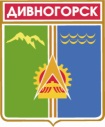 Администрация города ДивногорскаКрасноярского краяР А С П О Р Я Ж Е Н И Е06. 06. 2014	 			    г.Дивногорск		             	 № 1059рО внесении изменений в распоряжение администрации города Дивногорска от 22.05.2014 № 898р «О проведении открытого конкурса на право заключения договора оказания услуг по погребению (выбор специализированной службы по вопросам похоронного дела) на территории муниципального образования город Дивногорск»В соответствии с Федеральным Законом от 12.01.1996 № 8-ФЗ «О погребении и похоронном деле», постановлением администрации города от 11.05.2011 № 135п «Об утверждении Порядка содержания мест захоронений в муниципальном образовании город Дивногорск», руководствуясь статьями 7, 43, 53 Устава города Дивногорска,1. Приложение 4 к Положению о порядке проведения открытого конкурса на право заключения договора оказания услуг по погребению (выбор специализированной службы по вопросам похоронного дела) на территории муниципального образования город Дивногорск, изложить в новой редакции согласно приложениям 1 к настоящему распоряжению.2. Опубликовать настоящее распоряжение в газете и разместить на официальном сайте администрации города в сети Интернет.3. Контроль за исполнением настоящего распоряжения возложить на заместителя Главы города Урупаху В.И. Глава города                                          		                                   Е.Е.ОльПриложение 1к распоряжению администрации города от ___.___._____ № ______-Приложение 4к ПоложениюИЗВЕЩЕНИЕ О ПРОВЕДЕНИИ ОТКРЫТОГО КОНКУРСАМуниципальное казённое учреждение «Городское хозяйство» города Дивногорска объявляет открытый конкурс на право заключения договора оказания услуг по погребению (выбор специализированной службы по вопросам похоронного дела) на территории муниципального образования город Дивногорск (далее – конкурс).Форма торгов: открытый конкурс.Наименование, место нахождения, почтовый адрес и адрес электронной почты, номер телефона заказчика: муниципальное казённое учреждение «Городское хозяйство» города Дивногорска: 663090, Красноярский край, г.Дивногорск, ул. Комсомольская, 2, каб. 318, divkgh@yandex.ru, тел. 8(39144) 3-89-93, 3-37-40.Предмет конкурса: оказание ритуальных услуг по погребению на территории муниципального образования город Дивногорск. Объем выполняемых работ: объемы работ указаны в Технической части к извещению. Место выполнения работ: на территории муниципального образования город Дивногорск. Срок действий полномочий специализированной службы по вопросам похоронного дела:  с момента заключения до 31 декабря 2015 года. Срок, место и порядок предоставления конкурсной документации: конкурсная документация предоставляется на основании заявлений заинтересованных лиц на бесплатной основе в течение 30 дней с момента публикации настоящего извещения по адресу: 663090, Красноярский край, г.Дивногорск, ул. Комсомольская, 2, каб. 318, в рабочие дни с 08:30 до 17:30 часов (в пятницу – с 8.30 до 16.30 часов) или на официальном сайте г. Дивногорска www.divnogorsk-adm.ru в сети Интернет.Место и порядок подачи заявок: заявки на участие в конкурсе подаются по адресу:  663090, Красноярский край, г.Дивногорск, ул. Комсомольская, 2, каб. 318, в рабочие дни  начиная с 26 мая 2014 года по 14 июля 2014 года 11-00 часов; в пятницу приём заявок ведётся до 16.30 часов.Место, дата и время вскрытия конвертов с заявками: конверты с заявками на участие в конкурсе вскрываются по адресу: 663090, Красноярский край, г.Дивногорск, ул. Комсомольская, 2, каб. 318, в 11-00 часов 15 июля 2014 года. Срок рассмотрения заявок на участие в конкурсе не может превышать 10 дней со дня вскрытия конвертов с заявками на участие в конкурсе. Подведение итогов конкурса не может превышать 10 дней со дня окончания рассмотрения заявок на участие в конкурсе.Срок заключения договора оказания услуг по вопросам похоронного дела на территории муниципального образования город Дивногорск с победителем конкурса: по итогам конкурса муниципальное казённое учреждение «Городское хозяйство» города Дивногорска заключает с победителем конкурса договор оказания услуг по погребению на территории муниципального образования город Дивногорск.Приложение  к извещениюТехническая часть конкурсной документации1. Выполнение работ (оказание услуг) производить в соответствии с: - Федеральным законом Российской Федерации № 8-ФЗ от 12.01.1996 «О погребении и похоронном деле»;  - Правилами бытового обслуживания населения в Российской Федерации, утвержденными постановлением Правительства Российской Федерации № 1025 от 15.08.1997;  - СанПиН 2.1.2882-11 «Гигиенические требования к размещению, устройству и содержанию кладбищ, зданий и сооружений похоронного назначения».2. Для выполнения работ  специализированной службе необходимо иметь:  - специализированный транспорт для предоставления услуг по захоронению, по благоустройству и содержанию кладбища (является приоритетным);    -  персонал для оказания услуг;  - помещение для приема заявок;  - наличие прямой телефонной связи для приема заявок;  - наличие материально-технической базы для изготовления предметов похоронного ритуала, либо наличие договоров на изготовление или приобретение предметов похоронного ритуала. 3. Обеспечение соблюдения персоналом Правил техники безопасности и Правил противопожарной безопасности. 4. Предоставление гарантированного перечня услуг по погребению в соответствии со ст. 9 Федерального закона № 8-ФЗ от 12.01.1996 «О погребении и похоронном деле». Гарантированный перечень услуг по погребению, предоставляемый: 1. При отсутствии супруга, близких родственников, иных родственников либо законного представителя умершего или при невозможности осуществить ими погребение, а также при отсутствии иных лиц, взявших на себя обязанность осуществить погребение, погребение умершего на дому, на улице или в ином месте после установления органами внутренних дел его личности; погребение умерших, личность которых не установлена органами внутренних дел: -  оформление документов, необходимых для погребения; - облачение тела; - предоставление гроба; -  перевозку умершего на кладбище (в крематорий); - погребение.2. Транспортировка тел с мест ДТП.Стоимость и требования к качеству предоставления гарантированного перечня услуг по погребению определены на основании постановления администрации города Дивногорска № 157п от 03.06.2011 «Об утверждении стоимости услуг, предоставляемых согласно гарантированному перечню услуг по погребению».